お　知　ら　せ師岡町梅の丘公園の菜園で採れた野菜を使って実り秋の感謝祭を開催します。公園管理倉庫前の広場に集まって下さい。実施日　平成２７年１１月２９日（日）①　焼き芋大会　師岡産サツマイモ使用主催　指定管理者横浜植木株式会社＆梅の丘公園のボランテイアさん　　10:00より焼き芋開始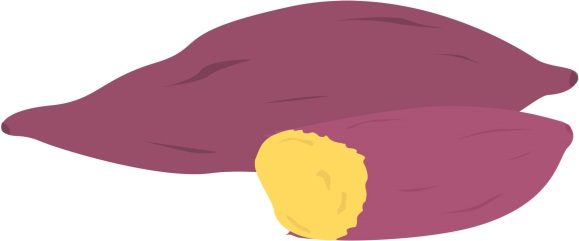 　　先着３０人位②　芋煮会　師岡産里芋、ネギ使用　　　主催　師岡仲町内会＆師岡子ども会　　　11:00より配布開始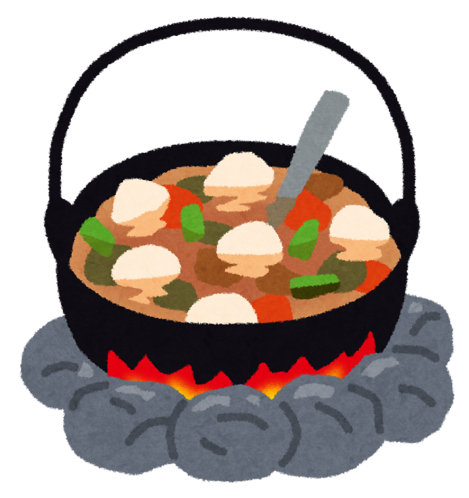 　　　なくなり次第終了します　　　雨天は中止とします。実施の問い合わせ070-1549-0555